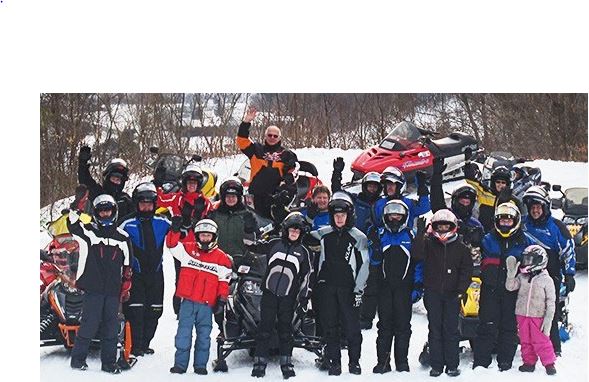 Dates (weather permitting): Saturday, January 15, 2022Wednesday, February 9, 2022 (Ladies’ Ride!)Saturday, March 5, 2022Meet time:  9 a.m. at the Fish Lake Snow ParkLunch:  Provided by the LWRC at our booth at the Snow Park (hot dogs, chips, beverages)
Questions?  Contact the LWRC at lakewenatcheerecclub@gmail.com or call Michelle at (509) 860-3220.Event & Membership info:  lakewenatcheerecclub.org.Volunteer Opportunity!  If you don’t ride but would like to join in the fun, please contact the LWRC about helping us out with this event.  